NAME: ……………………………………………………………	 ADM NO.: …………………SCHOOL: …………………………………………………….…	DATE: ………………………451/2COMPUTER STUDIESPaper 2 (Practical)2021TIME: 2½ HOURSAMUKURA PARISH EXAMKenya Certificate of Secondary EducationINSTRUCTIONS TO CANDIDATESWrite your name and index number in the spaces provided above.Write the name and version of the software used for each question attempted in the answer sheet.Answer all questions.All questions carry equal marks.Hand in all the printouts and the soft copy of your work on CD.Question One The table below shows data obtained from a hotel room booking database. Use it to answer the questions that follow: i) Create a database named Hotel Details to store the above data. 			(4mks)ii) Split the data into two tables. The tables should be named: “Payment table” and “Personal details”.         								(12mks)iii) For each of the tables, chose the most appropriate key field.			 (4mks)iv) Insert input mask for the phone number field such that the numbers are displayed as 0722-345-671.										(2mks)v) Create one to many relationship.							(4mks)i) Create a data input screen for each table for inputting the data in the table above. Ensure that the name and title of the screen are appropriate.					(4mks)ii) Use the screens created to enter the records in the table above into the appropriate tables.							 				(8mks)Create a query to extract all customers whose names end with letter “a”.  Save the query as “END WITH”.									(4mks)Generate a tabular grouped report showing the total and average of the payments in the payment table. Grouping should be done on the customer’s name			(5mks)Print the two tables and the report.							(3mks)Question TwoBama School ordered Computer accessories and the following suppliers provided the following as illustrated below.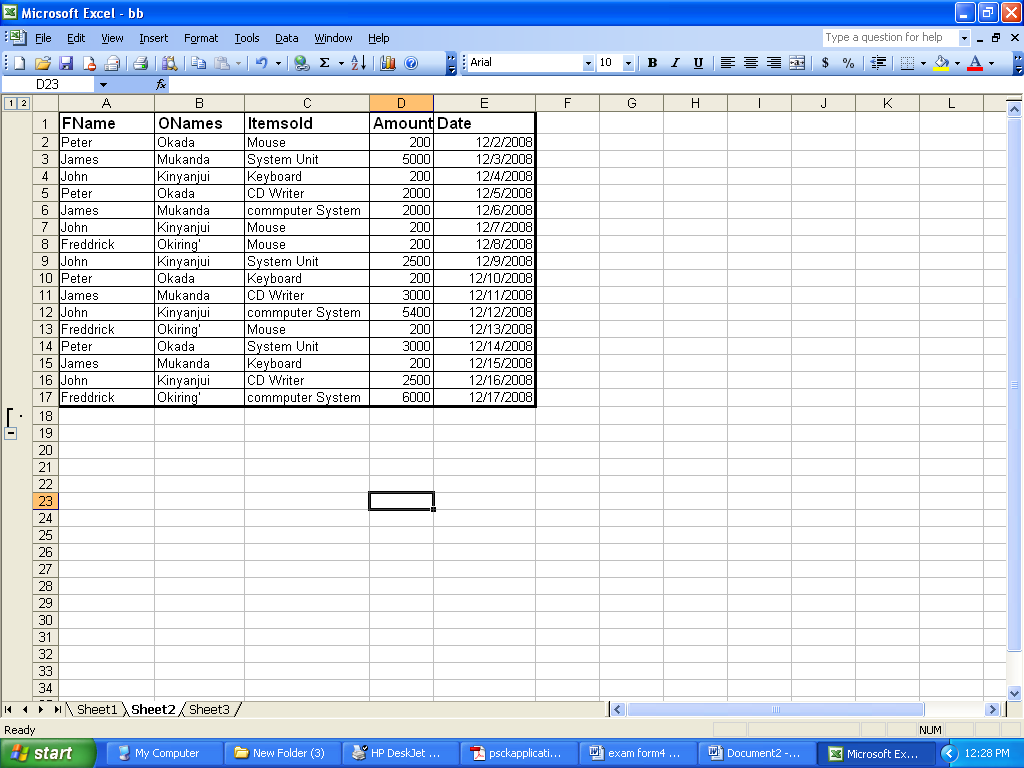 Enter the data shown above into a spreadsheet and save it as Bama. 	(16 marks)The word commputer system has been entered incorrectly. Update  the information in the spreadsheet.									(3 marks)Format all numeric values to 2 decimal places and use comma separators.	(4 marks)Copy the content of Bama to a new sheet and rename the sheet as BamaSales. Enter a label in Cell F1 as New Amount. In cell F2 enter a formula to calculate the new amount if the amount went up by a value in cell B18. Copy the formula to the rest of the sheet.(10 marks)Using BamaSales find subtotals for each supplier.				(6 marks)Using BamaSales’ subtotals for each supplier create a labeled bar graph on a separate worksheet. Save the chart as Supplier.						(8 marks)Print Bama, BamaSales, Supplier.						(3 marks)Cust IDNamePhone numberRoom NoDate of paymentReceipt NoAmount Paid001Mercy Kirwa072234567112623/4/202012345R17800002Stephen Rose073312345634702/04/202078653R24500003Jotham Mune07912564355605/08/202012364R15200004Kitanui John07823456787803/05/202012465R55678005Felix Kimon07126789051201/11/202012766R36790006Victor Orwa071134789023410/07/202012067R45489001Mercy Kirwa072234567112623/4/202012345R17800005Felix Kimon07126789051201/11/202012766R36790004Kitanui John07823456787803/05/202012465R55678006Victor Orwa071134789023410/07/202012067R45489